한화투자증권 2016년 하반기 신입사원 채용가슴속에 불꽃을 품고 있는 당신은 이미 한화인 입니다고객의 신뢰를 바탕으로 성장하는 한화투자증권에서, 함께 더 멀리 나아갈 당신을 기다립니다1. 모집 분야2. 응시 자격□ 정규 4년제 대학 학위 이상 소지자 (2017년 2월 졸업예정자 포함)□ 남성의 경우 병역필 또는 면제자□ 해외여행의 결격사유가 없는 자3. 전형 절차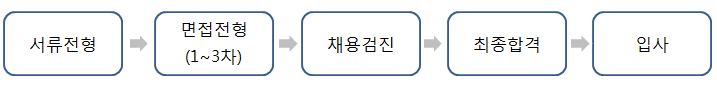 4. 접 수접수기간 : 2016.10.04(화) 오전 10시 ~ 2016.10.14(금) 오후 3시접수방법 : 한화그룹 채용사이트 ‘ 한화인(www.hanwhain.com)을  통한 온라인 접수증빙서류는 채용검진 전형 참석시 제출 예정입니다 (별도안내)※ 접수마감일에는 서버 과부하가 예상되오니 사전 접수 하시길 권장 드립니다. 5. 기 타입사지원서는 본인이 직접 정확하게 입력해야 하며, 입력사항이 허위로 판명되는 경우 채용이 취소될 수 있습니다.각 전형결과는 한화그룹 채용사이트를 통해 확인하실 수 있으며, 전형단계별 합격자에게 개별 안내 예정 입니다.모집분야의 자세한 직무소개는 한화그룹 채용사이트 한화인(www.hanwhain.com)을 참고하시기 바랍니다등록장애인 및 국가보훈대상자는 관계법에 의거 우대 합니다채용관련 문의 : 한화인 ‘1:1문의하기 또는 인재관리팀으로 문의 바랍니다. (02 – 3772 - 7097 / recruityou@hanwha.com)구 분직 무모집
인원근무
지역우대사항지점
영업• PB
- 자산관리상담, 금융서비스 제공 등0명전국 
지점충청/영남 지방 근무 가능자금융관련 자격증 소지자어학활용 능력 우수자본사
영업• IB
- IPO, 자금조달, 투자유치 등• Trading
- 주식/채권/파생상품운용 등• 법인영업
- 기관대상 Sales 등0명서울충청/영남 지방 근무 가능자금융관련 자격증 소지자어학활용 능력 우수자본사
지원• 경영관리
- 기획/재무/인사 등• 상품전략
- 상품기획/운용 등0명서울충청/영남 지방 근무 가능자금융관련 자격증 소지자어학활용 능력 우수자